Додаток 6
до Інструкції щодо порядку оформлення 
і ведення особових справ отримувачів 
усіх видів соціальної допомоги
(пункт 4.5 глави 4)РОЗРАХУНОК
розміру соціальної допомогиРішення
про призначення (відмову в призначенні) соціальної допомоги від ________________{Додаток 6 в редакції Наказів Міністерства соціальної політики  № 1106 від 17.07.2019, № 1 від 04.01.2022}№ з/пОтримувач соціальної допомоги / члени сім'їПрізвище, власне ім'я, по батькові (за наявності)Дата народженняРодинний зв'язокКатегорія
(одинока мати, законний представник, дитина до 18 років, утриманець, особа з інвалідністю тощо)Рівень забезпечення прожиткового мінімумуРозмір допомоги1Заявник2Член сім'ї3Член сім'ї4Член сім'їПрожитковий мінімум сім'ї
(заповнюється у випадках,
передбачених законодавством) 
 
_______________________ 
 
_______________________Рівень забезпечення прожиткового
мінімуму сім'ї 
_______________________ 
_______________________Середньомісячний сукупний дохід сім'ї
(відповідно да законодавства) 
_______________________ 
_______________________Розмір допомоги для сім'ї______________________________________________Періоди призначення допомоги з ____________ до ____________Періоди призначення допомоги з ____________ до ____________Періоди призначення допомоги з ____________ до ____________Спеціаліст з опрацювання заяв
_____________________
(власне ім'я, прізвище)
_______________
(підпис)Головний спеціаліст з опрацювання заяв
_____________________
(власне ім'я, прізвище)
_______________
(підпис)Начальник Управління
_____________________
(власне ім'я, прізвище)
_______________
(підпис)___ ____________ 20__ рокуДата звернення _______________________________________ Звернення первинне / повторне
№ реєстрації ________________________ № особового рахунку___________________________Заявник / уповноважений представник сім'ї ____________________________________________
__________________________________________________________________________________,
                                                       (прізвище, власне ім'я, по батькові (за наявності)Реєстраційний номер облікової картки платника податків __________________________________Місце проживання (фактичного проживання) ____________________________________________Дата звернення _______________________________________ Звернення первинне / повторне
№ реєстрації ________________________ № особового рахунку___________________________Заявник / уповноважений представник сім'ї ____________________________________________
__________________________________________________________________________________,
                                                       (прізвище, власне ім'я, по батькові (за наявності)Реєстраційний номер облікової картки платника податків __________________________________Місце проживання (фактичного проживання) ____________________________________________Дата звернення _______________________________________ Звернення первинне / повторне
№ реєстрації ________________________ № особового рахунку___________________________Заявник / уповноважений представник сім'ї ____________________________________________
__________________________________________________________________________________,
                                                       (прізвище, власне ім'я, по батькові (за наявності)Реєстраційний номер облікової картки платника податків __________________________________Місце проживання (фактичного проживання) ____________________________________________Дата звернення _______________________________________ Звернення первинне / повторне
№ реєстрації ________________________ № особового рахунку___________________________Заявник / уповноважений представник сім'ї ____________________________________________
__________________________________________________________________________________,
                                                       (прізвище, власне ім'я, по батькові (за наявності)Реєстраційний номер облікової картки платника податків __________________________________Місце проживання (фактичного проживання) ____________________________________________Дата звернення _______________________________________ Звернення первинне / повторне
№ реєстрації ________________________ № особового рахунку___________________________Заявник / уповноважений представник сім'ї ____________________________________________
__________________________________________________________________________________,
                                                       (прізвище, власне ім'я, по батькові (за наявності)Реєстраційний номер облікової картки платника податків __________________________________Місце проживання (фактичного проживання) ____________________________________________№ з/пЧлен сім'їРодинний зв'язокДата народженняПідстави1Прізвище, власне ім'я, по батькові (за наявності)2Прізвище, власне ім'я, по батькові (за наявності)Призначити соціальну допомогу:Призначити соціальну допомогу:Призначити соціальну допомогу:Призначити соціальну допомогу:Призначити соціальну допомогу:№ з/пВид допомогиЩомісячний розмірТермінТермін1з ____________ до ____________ включноз ____________ до ____________ включно234Виплата:  через організацію, яка здійснює виплату і доставку пенсій та грошової допомоги відділення № ____________________________________________;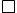   на рахунок у банкуIBAN __________________________________ найменування банку _______________________.Номер вкладу _____________________________________________________________________Не призначено соціальну допомогу з таких підстав:
__________________________________
__________________________________
__________________________________Виплата:  через організацію, яка здійснює виплату і доставку пенсій та грошової допомоги відділення № ____________________________________________;  на рахунок у банкуIBAN __________________________________ найменування банку _______________________.Номер вкладу _____________________________________________________________________Не призначено соціальну допомогу з таких підстав:
__________________________________
__________________________________
__________________________________Виплата:  через організацію, яка здійснює виплату і доставку пенсій та грошової допомоги відділення № ____________________________________________;  на рахунок у банкуIBAN __________________________________ найменування банку _______________________.Номер вкладу _____________________________________________________________________Не призначено соціальну допомогу з таких підстав:
__________________________________
__________________________________
__________________________________Виплата:  через організацію, яка здійснює виплату і доставку пенсій та грошової допомоги відділення № ____________________________________________;  на рахунок у банкуIBAN __________________________________ найменування банку _______________________.Номер вкладу _____________________________________________________________________Не призначено соціальну допомогу з таких підстав:
__________________________________
__________________________________
__________________________________Виплата:  через організацію, яка здійснює виплату і доставку пенсій та грошової допомоги відділення № ____________________________________________;  на рахунок у банкуIBAN __________________________________ найменування банку _______________________.Номер вкладу _____________________________________________________________________Не призначено соціальну допомогу з таких підстав:
__________________________________
__________________________________
__________________________________Спеціаліст з опрацювання заяв
____________________
(власне ім'я, прізвище)
_______________
(підпис)Головний спеціаліст з опрацювання заяв
____________________
(власне ім'я, прізвище)
_______________
(підпис)Начальник Управління
____________________
(власне ім'я, прізвище)
_______________
(підпис)___ ____________ 20__ року